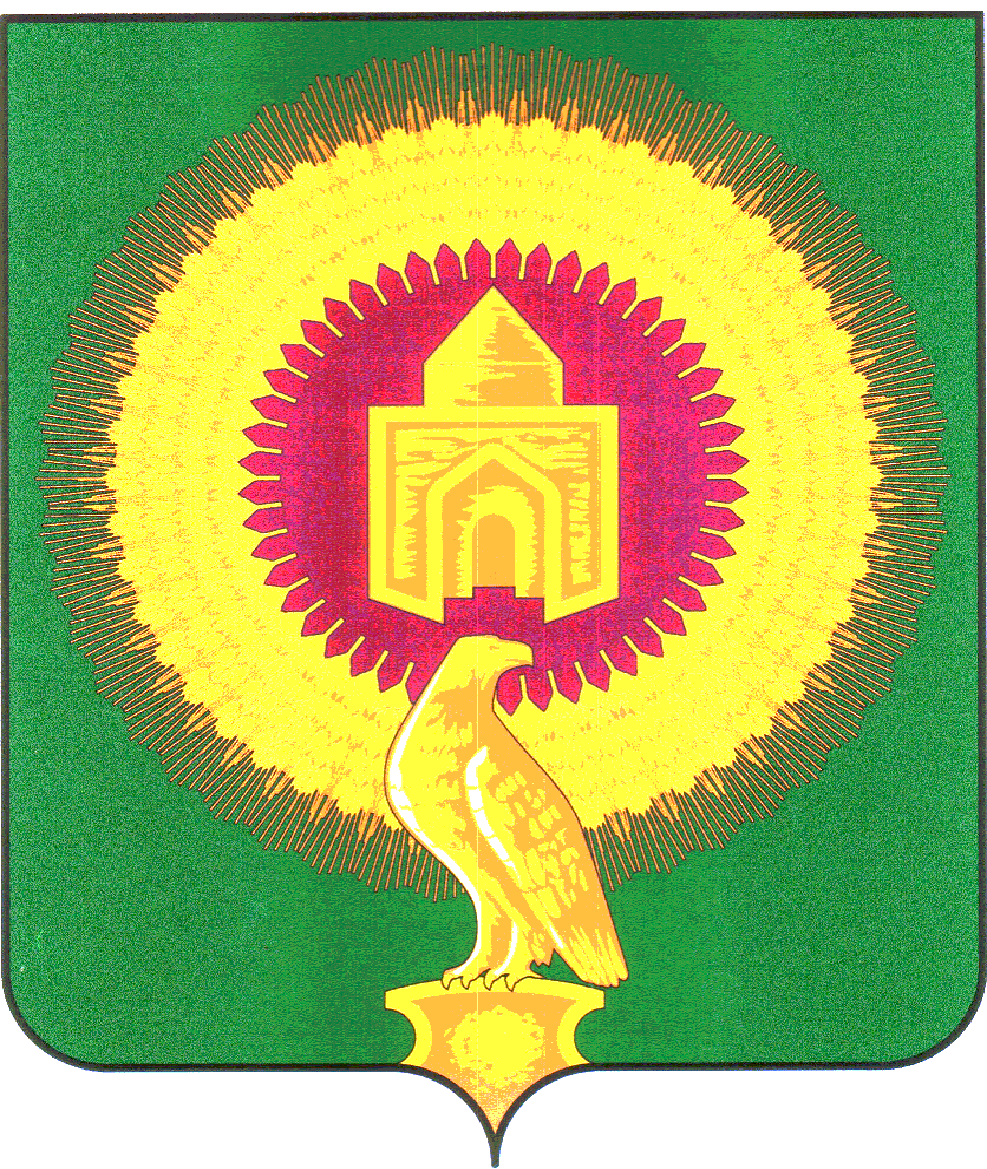 457200  Челябинская область, с. Варна,  ул. Советская, 135,   тел.: 8(35142) 2-14-78; 2-14-01,ИНН 7428002862  л/с 03581030240 в Финансовом управлении администрации Варненского муниципального района  р/с 40204810300000000122 ГРКЦ ГУ Банка России по Челябинской области г. Челябинск  E – mail: adm@varna74.ru    БИК 047501001   КПП 742801001   ОКПО 04009423                                                    Составорганизационного комитета по подготовке к празднованию 75-летия Победы советского народа в Великой Отечественной войне 1941-195 гг.  Варненского муниципального района:Макайкина С.А.                       председатель оргкомитета, заместитель главы                                                    по социальным вопросамБезмен М.Ю.                            заместитель председателя  оргкомитета,                                                              военный комиссар по г. Карталы,                                                    Карталинскому и Варненскому районам (по                                                    согласованию)Каширина Г.А.                         председатель  районного совета ветерановПрохорова Е.С.                         начальник УСЗНЧернаков Е.К.                          начальник Управления культуры                                                    администрации Варненского муниципального                                                     районаЯруш Л.Ю.                                заместитель главы по образованию, начальник                                                     Управления образования    администрации                                                     Варненского муниципального  районаКельзин В.Е.                               начальник  ОДМФК и С   администрации                                                            Варненского муниципального районаМедведева М.И.                         ведущий специалист ОДМФК и С                                                         администрации Варненского муниципального                                                      районаВасичкина О.В.                           директор КЦСОН Варненского                                                       муниципального  районаЛопатина Н.В.                             директор РДК «Планета»Козак  Ю.В.                                  директор районного краеведческого музея им.  В.И. СавинаАкиньшина А.Д.                         заместитель директора  по воспитательной                                                                              работе  Центра дополнительного образования                                                        детей  «Варна»АДМИНИСТРАЦИЯВАРНЕНСКОГО МУНИЦИПАЛЬНОГО РАЙОНАЧЕЛЯБИНСКОЙ ОБЛАСТИ  От 10.12.2015 г. №  824на № 03/7907 от 07.12.2015 г.                                                 О.Б. Климову, заместителю ГубернатораЧелябинской области Уважаемый Олег Борисович!  В соответствии с решением Российского организационного комитета «Победа» (п. 2 ч. II протокола от 20.08.2015 г. № 8-К)  в Варненском муниципальном районе на основании распоряжения администрации  от 09.12.2015 г. №  694-р создан организационный комитет по подготовке к празднованию 75-летия Победы советского народа в Великой Отечественной войне 1941-195 гг.   Состав оргкомитета дан в приложении к письму.Зам. главы Варненского муниципального района по социальным вопросам                                                          С.А. Макайкина                                             АДМИНИСТРАЦИЯВАРНЕНСКОГО МУНИЦИПАЛЬНОГО РАЙОНАЧЕЛЯБИНСКОЙ ОБЛАСТИРАСПОРЯЖЕНИЕОт   10.12.2015 г._№     694 -рс.ВарнаОб утверждении состава организационного комитета по подготовке к празднованию 75-летия Победы советского народа  в Великой Отечественной войне 1941-1945 гг.  В соответствии с решением Российского организационного комитета «Победа» (п. 2 ч. II протокола от 20.08.2015 г. № 8-К) и информационным письмом Первого заместителя Губернатора Челябинской области Е.В. Редина (от 07.12.2015 г. № 03/7909)  Создать и утвердить  в Варненском муниципальном районе  организационный комитет по подготовке к празднованию 75-летия Победы советского народа в Великой Отечественной войне 1941-195 гг. в составе:Макайкина С.А.                       председатель оргкомитета, заместитель главы                                                    по социальным вопросамБезмен М.Ю.                            заместитель председателя  оргкомитета,                                                              военный комиссар по г. Карталы,                                                    Карталинскому и Варненскому районам (по                                                    согласованию)Каширина Г.А.                         председатель  районного совета ветерановПрохорова Е.С.                         начальник УСЗНЧернаков Е.К.                           начальник Управления культуры                                                     администрации Варненского муниципального                                                      районаЯруш Л.Ю.                                заместитель главы по образованию, начальник                                                     Управления образования    администрации                                                    Варненского муниципального  районаКельзин В.Е.                              начальник  ОДМФК и С   администрации                                                            Варненского муниципального районаМедведева М.И.                         ведущий специалист ОДМФК и С                                                         администрации Варненского муниципального                                                      районаВасичкина О.В.                           директор КЦСОН Варненского                                                       муниципального  районаЛопатина Н.В.                             директор РДК «Планета»Козак  Ю.В.                                  директор районного краеведческого музея им.                                                       В.И. СавинаАкиньшина А.Д.                         заместитель директора  по воспитательной                                                                              работе  Центра дополнительного образования                                                        детей  «Варна»3.Настоящее распоряжение подлежит официальному опубликованию.4.Контроль выполнения  данного  распоряжения  оставляю за собой.ГлаваВарненского муниципального районаЧелябинской области                                                                      К.Ю. Моисеев  